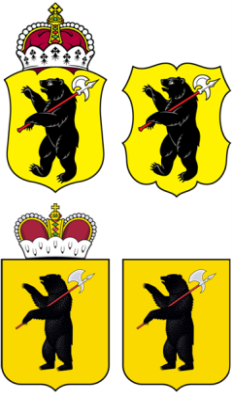 ЯРОСЛАВСКАЯ ОБЛАСТНАЯ ДУМА Д Е П У Т А ТЯРОСЛАВСКОЙ ОБЛАСТНОЙ ДУМЫ седьмого созыва  (2018-2023)«        » ______ 2023 г.                                                                                                          №_____В Ярославскую областную Думу         На основании статьи 133 Регламента Ярославской областной Думы вношу проект постановления Ярославской областной Думы «Об образовании комитетов Ярославской областной Думы седьмого созыва».Приложение: на  12 л. в 1 экз.ДепутатЯрославской областной Думы                                                    С.Р.  Хабибулин  Проект вноситдепутат Ярославской областной ДумыС.Р. ХабибулинЯрославская областная Думаседьмого созываП О С Т А Н О В Л Е Н И Е        от                                                                                                          №       г. ЯрославльОб образовании комитетовЯрославской областной Думыседьмого созываВ соответствии со статьей 22 Устава Ярославской области Ярославская областная Дума П О С Т А Н О В И Л А:        1. Образовать следующие комитеты Ярославской областной Думы седьмого созыва:        1) комитет Ярославской областной Думы по аграрной политике, экологии и природопользованию;        2) комитет Ярославской областной Думы по бюджету, финансам и налоговой политике;        3) комитет Ярославской областной Думы по депутатской деятельности, правопорядку и информационной политике;        4) комитет Ярославской областной Думы по законодательству, вопросам государственной власти и местного самоуправления;        5) комитет Ярославской областной Думы по социальной политике;        6) комитет Ярославской областной Думы по экономической политике.        2. К вопросам ведения комитета Ярославской областной Думы по аграрной политике, экологии и природопользованию относятся:1) государственные программы в части агропромышленного комплекса, социального развития сельских населенных пунктов, экологии, природопользования и отчеты об их выполнении;2) оборот и использование земель сельскохозяйственного назначения;3) ветеринария;4) государственное регулирование производства и оборота этилового спирта, алкогольной и спиртосодержащей продукции;5) потребительский и розничный рынок;6) проведение сельскохозяйственной переписи;7) развитие агропромышленного комплекса, его отраслей и государственная поддержка сельскохозяйственного производства;8) государственная поддержка и развитие лизинга в агропромышленном комплексе;9) охрана и использование животного мира и водных биологических ресурсов;10) ведение гражданами садоводства, огородничества, дачного и личного подсобного хозяйства;11) инвестиционные программы в области обращения с твердыми коммунальными отходами;12) природопользование и охрана окружающей среды, включая недропользование и экологический контроль;13) лесные и водные отношения;14) экологическое образование, просвещение и формирование экологической культуры;15) создание лесопаркового зеленого пояса;16) отходы производства и потребления;17) законодательные инициативы Ярославской областной Думы в Федеральном Собрании Российской Федерации по вопросам ведения комитета;18) план работы комитета на очередной период и отчет о работе комитета за прошедший период;19) обращения граждан и организаций, поступившие в комитет;20) осуществление контроля за соблюдением и исполнением законов Ярославской области, принятых по вопросам ведения комитета;21) взаимодействие с федеральными органами государственной власти, органами государственной власти субъектов Российской Федерации, органами местного самоуправления, Советом муниципальных образований, общественными объединениями и другими институтами гражданского общества по вопросам ведения комитета;22) утверждение заключения и расторжения договоров Ярославской области по вопросам ведения комитета;23) наделение органов местного самоуправления муниципальных образований Ярославской области отдельными государственными полномочиями, перераспределение полномочий между органами местного самоуправления муниципальных образований Ярославской области и органами государственной власти Ярославской области по вопросам ведения комитета.3. К вопросам ведения комитета Ярославской областной Думы по бюджету, финансам и налоговой политике относятся:1) государственные программы в части эффективного управления региональными и муниципальными финансами Ярославской области;2) областной бюджет, внесение изменений в областной бюджет и отчет о его исполнении;3) налоги и сборы;4) налоговые льготы, условия и порядок их предоставления;5) бюджетное устройство и бюджетный процесс;6) межбюджетные отношения;7) государственно-правовые гарантии;8) государственные заимствования;9) использование резервного фонда Правительства Ярославской области;10) Контрольно-счетная палата Ярославской области, контрольно-счетные органы муниципальных образований Ярославской области;11) планируемые бюджетные ассигнования на обеспечение деятельности Ярославской областной Думы на очередной финансовый год и плановый период, исполнение сметы расходов на содержание Ярославской областной Думы;12) представители Ярославской областной Думы в Комиссии по предоставлению льгот по налогам и сборам при Правительстве Ярославской области;13) законодательные инициативы Ярославской областной Думы в Федеральном Собрании Российской Федерации по вопросам ведения комитета;14) план работы комитета на очередной период и отчет о работе комитета за прошедший период;15) обращения граждан и организаций, поступившие в комитет;16) осуществление контроля за соблюдением и исполнением законов Ярославской области, принятых по вопросам ведения комитета;17) взаимодействие с федеральными органами государственной власти, органами государственной власти субъектов Российской Федерации, органами местного самоуправления, Советом муниципальных образований, общественными объединениями и другими институтами гражданского общества по вопросам ведения комитета;18) утверждение заключения и расторжения договоров Ярославской области по вопросам ведения комитета;19) наделение органов местного самоуправления муниципальных образований Ярославской области отдельными государственными полномочиями, перераспределение полномочий между органами местного самоуправления муниципальных образований Ярославской области и органами государственной власти Ярославской области по вопросам ведения комитета.4. К вопросам ведения комитета Ярославской областной Думы по депутатской деятельности, правопорядку и информационной политике:1) защита прав и свобод человека и гражданина, обеспечение общественной безопасности (в том числе гражданской обороны и пожарной безопасности, защиты населения и территорий от чрезвычайных ситуаций природного и техногенного характера);2) назначение Уполномоченного по правам человека в Ярославской области;3) согласование представления Генерального прокурора Российской Федерации о назначении на должность прокурора Ярославской области;4) мировые судьи и судебные участки;5) назначение представителей общественности в состав квалификационной коллегии судей Ярославской области;6) избрание представителей Ярославской областной Думы в квалификационную комиссию при Адвокатской палате Ярославской области;7) организация деятельности адвокатуры на территории Ярославской области;8) избрание представителя Ярославской областной Думы в комиссию по вопросам помилования на территории Ярославской области;9) регулирование организации и деятельности Общественной палаты Ярославской области, утверждение членов Общественной палаты Ярославской области;10) административные правонарушения, административные комиссии;11) деятельность Собрания молодых законодателей Ярославской области;12) информатизация и информационная политика;13) противодействие коррупции;14) порядок проведения публичных мероприятий;15) статус депутатов Ярославской областной Думы и обеспечение их деятельности;16) принятие Регламента Ярославской областной Думы и внесение в него изменений, соблюдение Регламента Ярославской областной Думы и разъяснение его положений на заседаниях Ярославской областной Думы;17) формирование программы законопроектной работы Ярославской областной Думы на очередной год;18) согласование планируемых бюджетных ассигнований на обеспечение деятельности Ярославской областной Думы на очередной финансовый год и плановый период, исполнение сметы расходов на содержание Ярославской областной Думы;19) порядок участия представителей политических партий, не представленных в Ярославской областной Думе, в заседаниях Ярославской областной Думы;20) награды и звания Ярославской области, награды и иные поощрения Ярославской областной Думы, ходатайства о награждениях и поощрениях;21) изменения в составах комитетов Ярославской областной Думы и вопросов их ведения;22) комиссия Ярославской областной Думы по контролю за достоверностью сведений о доходах, об имуществе и обязательствах имущественного характера, представляемых депутатами Ярославской областной Думы;23) межпарламентское взаимодействие и сотрудничество;24) соблюдение норм депутатской этики, в том числе участие депутатов Ярославской областной Думы в заседаниях Ярославской областной Думы и ее комитетов;25) законодательные инициативы Ярославской областной Думы в Федеральном Собрании Российской Федерации по вопросам ведения комитета;26) план работы комитета на очередной период и отчет о работе комитета за прошедший период;27) обращения граждан и организаций, поступившие в комитет;28) осуществление контроля за соблюдением и исполнением законов Ярославской области, принятых по вопросам ведения комитета;29) взаимодействие с федеральными органами государственной власти, органами государственной власти субъектов Российской Федерации, органами местного самоуправления, Советом муниципальных образований, общественными объединениями и другими институтами гражданского общества по вопросам ведения комитета;30) утверждение заключения и расторжения договоров Ярославской области по вопросам ведения комитета;31) наделение органов местного самоуправления муниципальных образований Ярославской области отдельными государственными полномочиями, перераспределение полномочий между органами местного самоуправления муниципальных образований Ярославской области и органами государственной власти Ярославской области по вопросам ведения комитета.5. К вопросам ведения комитета Ярославской областной Думы по законодательству, вопросам государственной власти и местного самоуправления:1) Устав Ярославской области и внесение в него изменений;2) официальные символы Ярославской области;3) регулирование проведения выборов в органы государственной власти и органы местного самоуправления, референдума Ярославской области и местных референдумов;4) назначение выборов в органы государственной власти Ярославской области, проведение референдума Ярославской области;5) оформление согласия на назначение на должность Председателя Правительства Ярославской области;6) назначение голосования по отзыву Губернатора Ярославской области;7) местное самоуправление;8) государственная служба, муниципальная служба;9) система исполнительных органов государственной власти Ярославской области;10) регулирование статуса лиц, замещающих государственные и муниципальные должности;11) административно-территориальное устройство Ярославской области;12) присвоение наименования и переименование географических объектов на территории Ярославской области;13) избирательные комиссии Ярославской области;14) порядок назначения и проведения опроса граждан;15) подача Ярославской областной Думой запроса в Конституционный Суд Российской Федерации;16) законодательные инициативы Ярославской областной Думы в Федеральном Собрании Российской Федерации по вопросам ведения комитета;17) план работы комитета на очередной период и отчет о работе комитета за прошедший период;18) обращения граждан и организаций, поступившие в комитет;19) осуществление контроля за соблюдением и исполнением законов Ярославской области, принятых по вопросам ведения комитета;20) взаимодействие с федеральными органами государственной власти, органами государственной власти субъектов Российской Федерации, органами местного самоуправления, Советом муниципальных образований, общественными объединениями и другими институтами гражданского общества по вопросам ведения комитета;21) утверждение заключения и расторжения договоров Ярославской области по вопросам ведения комитета;22) наделение органов местного самоуправления муниципальных образований Ярославской области отдельными государственными полномочиями, перераспределение полномочий между органами местного самоуправления муниципальных образований Ярославской области и органами государственной власти Ярославской области по вопросам ведения комитета.6. К вопросам ведения комитета Ярославской областной Думы по социальной политике относятся:1) государственные программы в части социальной, демографической, семейной политики, социальной поддержки населения, занятости населения, здравоохранения, образования, культуры, туризма, спорта, молодежной политики и отчеты об их выполнении;2) регулирование деятельности в сфере здравоохранения и лекарственного обеспечения;3) бюджет Территориального фонда обязательного медицинского страхования Ярославской области, внесение изменений в бюджет и отчет о его исполнении;4) регулирование деятельности в сфере молодежной политики, образования, туризма, физической культуры и спорта, культуры, в том числе охраны объектов культурного наследия;5) нормативы бюджетного финансирования образовательных учреждений Ярославской области;6) организация и осуществление деятельности по опеке и попечительству;7) комиссии по делам несовершеннолетних и защите их прав Ярославской области;8) взаимодействие с религиозными организациями;9) взаимодействие с национальными диаспорами;10) патриотическое воспитание;11) библиотечное дело;12) праздники и памятные даты Ярославской области;13) регулирование деятельности в сфере семьи и детства, охраны труда, занятости, социального обеспечения и социальной защиты населения;14) назначение Уполномоченного по правам ребенка в Ярославской области;15) положение и состав областной комиссии по восстановлению прав реабилитированных жертв политических репрессий при Правительстве Ярославской области;16) законодательные инициативы Ярославской областной Думы в Федеральном Собрании Российской Федерации по вопросам ведения комитета;17) план работы комитета на очередной период и отчет о работе комитета за прошедший период;18) обращения граждан и организаций, поступившие в комитет;19) осуществление контроля за соблюдением и исполнением законов Ярославской области, принятых по вопросам ведения комитета;20) взаимодействие с федеральными органами государственной власти, органами государственной власти субъектов Российской Федерации, органами местного самоуправления, Советом муниципальных образований, общественными объединениями и другими институтами гражданского общества по вопросам ведения комитета;21) утверждение заключения и расторжения договоров Ярославской области по вопросам ведения комитета;22) наделение органов местного самоуправления муниципальных образований Ярославской области отдельными государственными полномочиями, перераспределение полномочий между органами местного самоуправления муниципальных образований Ярославской области и органами государственной власти Ярославской области по вопросам ведения комитета.7. К вопросам ведения комитета Ярославской областной Думы по экономической политике относятся:1) государственные программы в части экономической политики, инвестиций, промышленности, предпринимательства, строительства, транспорта, дорожного хозяйства, жилищной политики, жилищно-коммунального комплекса, энергетики и отчеты об их выполнении;2) стратегическое планирование Ярославской области;3) государственное регулирование инвестиционной деятельности и стимулирование экономического развития;4) государственно-частное партнерство;5) развитие малого и среднего предпринимательства;6) реализация инвестиционных проектов, создание технопарков и кластерной политики;7) использование земель населенных пунктов и пригородных зон городов;8) порядок управления и распоряжения собственностью Ярославской области;9) приватизация государственного имущества;10) залоговый фонд Ярославской области;11) промышленная политика и предпринимательство;12) инвестиционный фонд Ярославской области;13) инновационное развитие;14) реклама;15) наука и научно-техническая политика;16) защита экономических интересов Ярославской области, экономическая безопасность, защита прав юридических лиц и индивидуальных предпринимателей при осуществлении государственного контроля (надзора), а также в случае введения чрезвычайного положения;17) назначение Уполномоченного по защите прав предпринимателей в Ярославской области;18) капитальный ремонт общего имущества многоквартирных домов;19) региональные стандарты оплаты жилого помещения и коммунальных услуг;20) тарифное регулирование услуг жилищно-коммунального комплекса;21) энергетика, энергосбережение и энергетическая эффективность;22) порядок учета граждан, нуждающихся в предоставлении жилых помещений по договорам социального найма, и порядок реализации права на такое предоставление;23) специализированный жилищный фонд Ярославской области;24) жилищно-коммунальный комплекс, обеспечение жильем и коммунальной инфраструктурой;25) инвестиционные программы, реализуемые в жилищно-коммунальном комплексе;26) государственный жилищный надзор и муниципальный жилищный контроль;27) инвестиционные программы в сфере градостроительства, транспорта и дорожного хозяйства;28) дорожный фонд Ярославской области;29) сфера строительства, капитального ремонта, ремонта и содержания дорог;30) организация транспортного обслуживания населения;31) градостроительная деятельность и строительство, в том числе жилищное;32) расселение ветхого и аварийного жилья;33) инженерная и транспортная инфраструктура;34) благоустройство территорий общего пользования;35) безопасность дорожного движения на автомобильных дорогах;36) законодательные инициативы Ярославской областной Думы в Федеральном Собрании Российской Федерации по вопросам ведения комитета;37) план работы комитета на очередной период и отчет о работе комитета за прошедший период;38) обращения граждан и организаций, поступившие в комитет;39) осуществление контроля за соблюдением и исполнением законов Ярославской области, принятых по вопросам ведения комитета;40) взаимодействие с федеральными органами государственной власти, органами государственной власти субъектов Российской Федерации, органами местного самоуправления, Советом муниципальных образований, общественными объединениями и другими институтами гражданского общества по вопросам ведения комитета;41) утверждение заключения и расторжения договоров Ярославской области по вопросам ведения комитета;42) наделение органов местного самоуправления муниципальных образований Ярославской области отдельными государственными полномочиями, перераспределение полномочий между органами местного самоуправления муниципальных образований Ярославской области и органами государственной власти Ярославской области по вопросам ведения комитета.8. Вопросы, не определенные как вопросы ведения комитетов, рассматриваются в порядке, предусмотренном Регламентом Ярославской областной Думы.9. Признать утратившим силу Постановление Ярославской областной Думы от 25.09.2018 № 199 «Об образовании комитетов Ярославской областной Думы седьмого созыва» (Документ - Регион, 2018, 5 октября, № 83).Председатель Ярославской областной Думы:                                                  М. В. БоровицкийПОЯСНИТЕЛЬНАЯ ЗАПИСКАк проекту постановления Ярославской областной Думы«Об образовании комитетовЯрославской областной Думы седьмого созыва»        Губернатором Ярославской области М.Я. Евраевым поставлена задача по оптимизации штатной численности региональных и муниципальных органов власти. Целью сокращения заявлены создание компактных высокопрофессиональных управленческих аппаратов и эффективное использование бюджетных средств.         Предлагаемый проект постановления уменьшает количество комитетов Ярославской областной думы с 10 до 6, при этом вопросы, отнесенные к ведению упраздненных комитетов, перераспределяются между оставшимися. Так, вопросы предлагаемых к упразднению: комитета по здравоохранению и комитета по образованию, культуре, туризму, спорту и делам молодежи, отнесены к ведению комитета по социальной политике. Вопросы предлагаемых к упразднению: комитета по градостроительству, транспорту, безопасности и качеству автомобильных дорог и комитета по жилищно-коммунальному комплексу, энергетике, экологии и природопользованию, отнесены к ведению комитета по экономической политике и комитета по аграрной политике, экологии и природопользованию.               Принятие проекта предложенного правового акта позволит уменьшить расходы на содержание областной думы и сделать ее структуру более компактной.